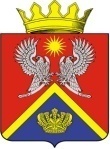 АДМИНИСТРАЦИЯ СУРОВИКИНСКОГО МУНИЦИПАЛЬНОГО РАЙОНА ВОЛГОГРАДСКОЙ ОБЛАСТИПОСТАНОВЛЕНИЕот 02.09.2021                                 № 783О создании комиссии по вопросам, возникающим при рассмотрении заявлений религиозных организаций о передаче муниципального имущества религиозного назначенияВ соответствии со статьей 9 Федерального закона от 30 ноября 2010 г. № 327-ФЗ «О передаче религиозным организациям имущества религиозного назначения, находящегося в государственной или муниципальной собственности», Положением о порядке управления и распоряжения муниципальной собственностью Суровикинского муниципального района Волгоградской области, утвержденным решением Суровикинской районной Думы от 22.01.2018 № 33/263, руководствуясь Уставом Суровикинского муниципального района Волгоградской области, администрация Суровикинского муниципального района Волгоградской области постановляет:1. Создать комиссию по вопросам, возникающим при рассмотрении заявлений религиозных организаций о передаче муниципального имущества религиозного назначения, и утвердить её состав согласно приложению 1.2. Утвердить Положение о комиссии по вопросам, возникающим при рассмотрении заявлений религиозных организаций о передаче муниципального имущества религиозного назначения, согласно приложению 2.3. Настоящее постановление вступает в силу после обнародования путем размещения на информационном стенде в здании администрации Суровикинского муниципального района Волгоградской области, расположенном по адресу: Волгоградская область, г. Суровикино, ул. Ленина, 64.4. Контроль за исполнением настоящего постановления возложить на заместителя главы Суровикинского муниципального района Волгоградской области по сельскому хозяйству, продовольствию и природопользованию, начальника отдела по сельскому хозяйству, продовольствию и природопользованию Роганова А.Ф.Глава Суровикинского                                                                                                                       муниципального района                                                                     Р.А. Слива